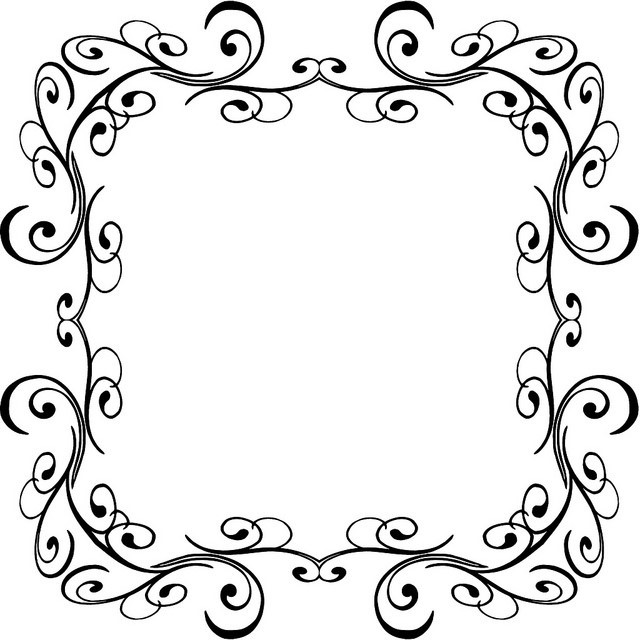 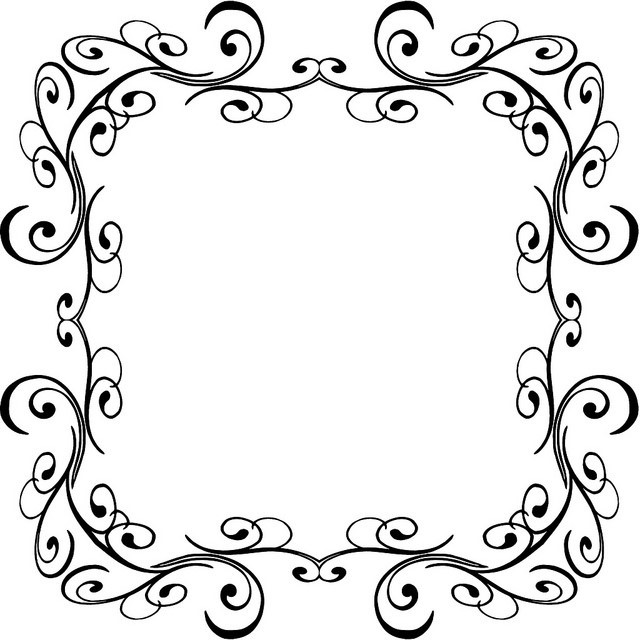 ——————————————————————————————————————————————————————————— Please return order form in an envelope marked Mother Son Dinner with cash or check to 1st period teacher or office by Monday May 7th. Make checks payable to Donna Shepard Intermediate School.   Name:  __________________________________________________ Team: ___________________________________________________ # of Dinners:  ____________________________________ Amount Enclosed: $ ______________________________ 